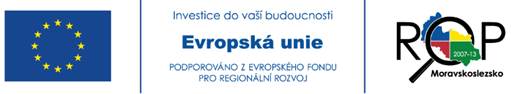 Realizace projektu Modernizace vybavení Základní školy Heleny Salichové Ostrava-Polanka nad Odrou s registračním číslem CZ.1.10/2.1.00/30.01638Základní škola Heleny Salichové v Ostravě – Polance nad Odrou získala finanční prostředky v rámci projektu Modernizace vybavení Základní školy Heleny Salichové Ostrava – Polanka nad Odrou. Projekt je realizován v rámci operačního programu ROP NUTS II Moravskoslezsko v oblasti podpory -  Infrastruktura veřejných služeb a podoblasti podpory – Rozvoj infrastruktury ve vzdělávání.Datum zahájeni projektu: 	1. 11. 2013Datum ukončení projektu:	 30. 9. 2015Schválené finanční prostředky v celkové výši 1 051 414,20 Kč celkových výdajů, z toho 957 134, 20 Kč způsobilých výdajů, škola využije na modernizaci vybavení stávající odborné učebny fyziky – chemie a na vybavení a technické zařízení učebny přírodovědných předmětů a učebny cizích jazyků.Zastaralé vybavení odborných učeben fyziky a přírodopisu bude nahrazeno moderními výukovými sadami a pomůckami (mikroskopy, binokulární lupy, preparační soupravy, dalekohled, sady na ukázku fyzikálních pokusů, výuková DVD). Nová učebna jazyků bude vybavena kvalitní zvukovou technikou a ozvučením. V učebnách přírodopisu a jazyků bude pořízen nový školní nábytek a vestavěné skříně, které obmění stávající zastaralé zařízení učeben. Součástí modernizace učeben je rovněž pořízení IT vybavení – tablety pro žáky.Cílem projektu je podpořit kladný vztah žáků k výuce technických a jazykových předmětů, efektivnější osvojení si potřebných znalostí s využitím moderních informačních technologií a názorného učení pokusem v přírodovědných předmětech.